KURS BİTİRME BİLDİRME TUTANAĞIAyaş Halk Eğitimi Merkezi adresinde düzenlenen aşağıda bilgileri yer alan kurslarla ilgili bilgileri sunulmuştur.	Gereğinin yapılmasını arz ederim.KURS İSTATİSTİKLERİYukarıda bilgileri sunulan ………… nolu kursa ait defter, dosya, sınav kağıtları ve sertifikalar tam ve eksiksiz olarak ………………tarihinde teslim edilmiştir.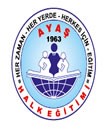 T.CMİLLİ EĞİTİM BAKANLIĞIAyaş Özel Gönüller Halk Eğitimi Merkezi 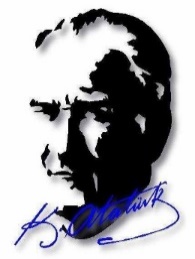 ……../……/………..Kurs ÖğretmeniKursun AdıBaşlama TarihiKurs ÖğretmeniBitiş TarihiGünleri / SaatiAdresHalk Eğitimi MerkeziKurs Toplam SaatiKadınErkekToplamKayıtlı Kursiyer SayısıDevam Eden Kursiyer SayısıDevamsız Kursiyer SayısıBelge Almaya Hak KazananBelge Alan Kursiyer SayısıMehmet YÜKSELKurs ÖğretmeniMüdür Yardımcısı